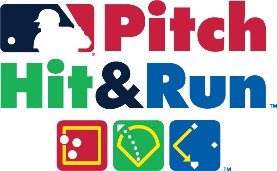 LOCAL COMPETITION RESULTS PRESS RELEASEFOR IMMEDIATE RELEASEMedia Information: PitchHitRun@mlb.comAREA YOUTH WIN HONORS IN MAJOR LEAGUE BASEBALL® PITCH HIT & RUN™ COMPETITIONAs many as ____ participants competed in the PITCH HIT & RUN™ Competition hosted by ____________________ on _________________ at ____________________. These participants won in their respective age groups. They are:The winners are now eligible to advance to the Team Championship level once all Local events in the market have been completed and scores are ranked.PITCH HIT & RUN™ is the Official Skills Competition of Major League Baseball. For more information on the program, please visit PitchHitRun.comBASEBALLNAMEHOMETOWNAGE 7/8 CHAMPIONAGE 9/10 CHAMPIONAGE 11/12 CHAMPIONAGE 13/14 CHAMPIONSOFTBALLNAMEHOMETOWNAGE 7/8 CHAMPIONAGE 9/10 CHAMPIONAGE 11/12 CHAMPIONAGE 13/14 CHAMPION